ГРАНИЦЫзастроенной территории квартала "Б"в границах элементов планировочной структурыили их частей, подлежащей развитию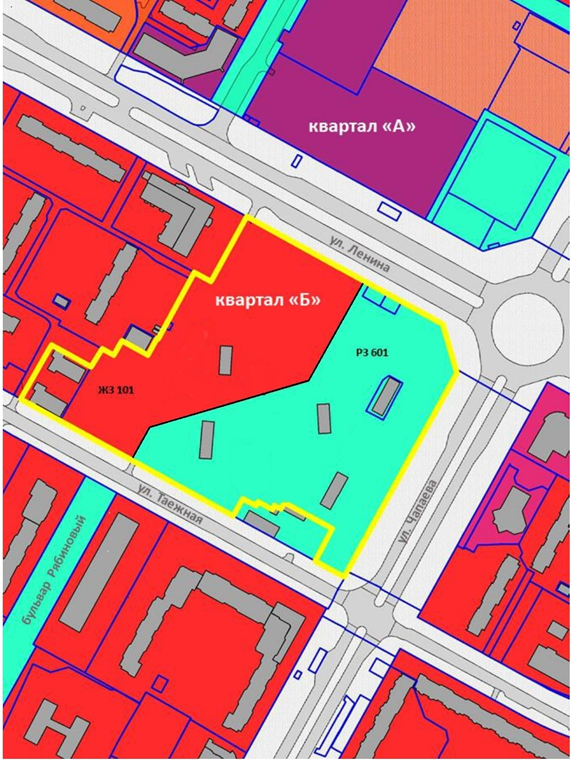 Условные обозначения:                - граница земельного участка для изъятия для муниципальных нуждОбщая площадь территории, попадающей под развитие, - 53 802,74 кв.м. Обозначение характерных точек границКоординатыКоординатыОбозначение характерных точек границХY14 420 844.28948 084.5724 420 856.07948 043.7734 420 761.86947 873.0744 420 737.90947 886.2854 420 752.12947 913.4064 420 712.16947 935.2174 420 709.22947 929.9584 420 703.82947 932.9094 420 702.08947 929.57104 420 690.14947 936.07114 420 688.55947 932.65124 420 677.39947 938.47134 420 669.23947 924.18144 420 584.32947 971.01154 420 491.74948 022.06164 420 517.58948 067.22174 420 550.46948 048.96184 420 558.93948 064.37194 420 569.42948 058.73204 420 576.32948 070.78214 420 598.10948 058.81224 420 605.72948 072.91234 420 606.62948 072.40244 420 636.95948 128.04254 420 650.84948 120.52264 420 680.63948 174.86